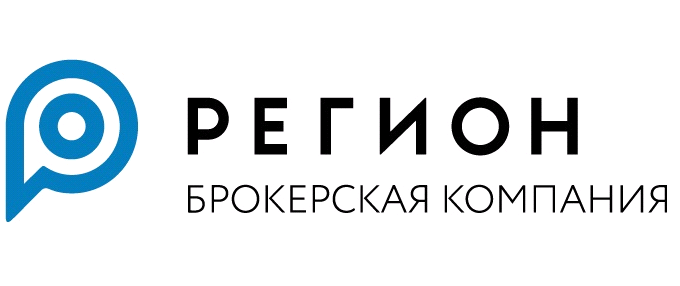 Приложение №8 Заявление об отказе от статуса квалифицированного инвестораНаименование (ФИО)  _____________________________________________Для юридических лицНаименование _________________________________________________ИНН _____________  Рег.номер (для иностранных юридических лиц)__________________Для физических лицПаспортные данные: серия:___ ; номер: _______; дата выдачи: _________; Кем выдан: __________________________________________________(далее – Заявитель)Настоящим заявляю об отказе от статуса  квалифицированного инвестора в отношении: Любых ценных бумаг, и (или) иных финансовых инструментов, предназначенных для квалифицированных инвесторов. Следующих видов ценных бумаг, и (или) иных финансовых инструментов, предназначенных для квалифицированных инвесторов:____________________________________________________________________________ ____________________________________________________________________________ _______________________________________________________________________ .Дата: «____»___________ 20__годаПодпись Заявителя :_______________________              ФИО:_______________________________       Основание полномочий (для юридических лиц) ______________________________Заполняется сотрудниками ООО «БК РЕГИОН»:Дата приема документов: «____»_____________ 20___ годаПодпись:____________________/_____________________                                 (подпись)                 (ФИО)